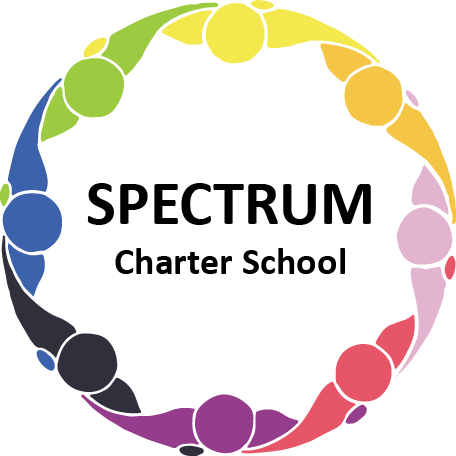 BOARD OF TRUSTEES DISCUSSION AND VOTING MEETING AGENDANovember 16, 2022DATE:             	November 16, 2022					          TIME:	7:00 PMLOCATION:   	Spectrum Charter School- virtual via Google MeetCEO: 	Dr. Matthew EricksonDISCUSSION/VOTING AGENDA ITEMSCall to order:Pledge of AllegianceRoll call:Approval to accept the October 19, 2022 Board of Trustee Meeting Minutes as presented.The Board Met in Executive Session on the following dates: November 7, 2022 and November 16, 2022.  Personnel Matters were discussed.Public Comments on Agenda Items:
 CEO/Principal Report:               Veteran’s Day Event Halloween Dance Adaptive Golf EventStudent Council Elections Parent Trainings 
Administrative Board meeting schedule: Dec. 5, 2022 VII.     Personnel Committee Agenda Items:	 A.  Business Manager
 B.   Assistant Business Manager Title  	1. Discussion		2. Board ActionC. RFP - Behavior Specialist               D.  Compensation 	1. Discussion
 		- Teacher increase: $7,000.00
 		- Support Staff increase: $5,000.00 
		- Transition Support: $5,000.00 
 		- Paraprofessional increase: $1,000.00 	2. Board ActionVIII.     Finance Committee Agenda Items:Monthly Financial Reports:YTD ActivityTuition aging reportExpense ReportBudget Vs. ActualCash Flow                    B.	Monthly purchase review:Amazon ordersVisa Bills                    C.	Annual Financial Report                    D.	Board Action: Approval to pay bills due through DecemberIX.     Fundraising/Grants Committee Agenda Items:Give Big Pittsburgh 11/29/22 WebsiteSocial Media
X.          Monroeville Police Department MOU       A.  Board Discussion       B.  Board ActionXI.       Facilities Report Sale of Honda Van for $5,300Grant PurchasesBollardsSecurity CamerasWindow FilmMetal DoorsRaptor Visitor systemWheelchair Ramp estimateFood service agreementAir quality upgradeMold inspectionBoard Action: Approve contract for food service, sale of vehicle and wheelchair rampXII.       Public Comments on non-Agenda Items:XIII.      Announcements:Thanksgiving Break: Nov. 24, 25, 28, 2022XIV.      Next Meeting (Annual Meeting): December 7, 2022; 7:00 pm; Spectrum Charter School & Google MeetXV.    Motion to Adjourn: